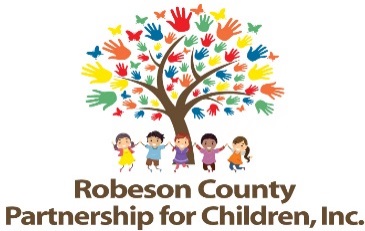 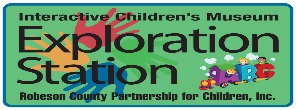 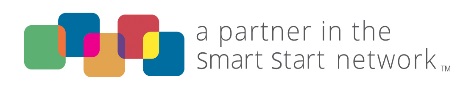 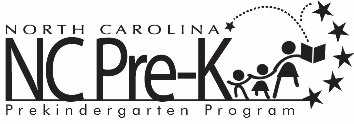 Executive Committee Meeting July 21, 2020Via Zoom:  https://zoom.us/j/98104254148?pwd=OUVCcFNYeXg2bTVZZFJzUjcvSU53Zz09Call In: 1-646-558-8656Meeting ID: 981 0425 4148Password: 13824812:00 p.m.Approval of MinutesReview minutes from the March 17, 2020 committee meeting.Action ItemsDirect Service Provider Program and Finance Monitoring ReportBackground:  The RCPC Board of Directors review program and finance monitoring reports.    Issue:  RCPC programmatic and finance monitoring of all direct service provider programs for 2019-2020 was conducted by RCPC staff and an external contract monitor.Recommendation:  It is recommended that the committee review and approve the programmatic and finance monitoring results for direct service provider programs for 2019-2020.  In House Program and Finance Monitoring ReportBackground:  The RCPC Board of Directors review program and finance monitoring reports.    Issue:  RCPC programmatic and finance monitoring of all in house programs for 2019-2020 was conducted by an external contract monitor.Recommendation:  It is recommended that the committee review and approve the programmatic and finance monitoring results for in house programs for 2019-2020.FY 2020-2021 Line Item Budget Allocations Background:  The Board of Directors recently approved the full budget amounts for 2020-2021 FY. Issue: The line item allocations for each budget are provided for review. Recommendation:  It is recommended that the Executive Committee consider approving the 2020-2021 FY line item allocations for each budget.Fund Authority Approvals – 814 Paycheck Protection ProgramBackground:  The Board of Directors must approve new fund authorities.  Issue:  RCPC was approved for and has accepted a federal government Paycheck Protect Program Loan for COVID19 relief expenses. Recommendation:  It is recommended that the committee consider approving Fund 814 for the use of RCPC and Exploration Station COVID19 relief expenses.   FY 2019-2020 Annual Review of Monitoring Policies and Procedures Background:  The Board of Directors review the monitoring policies and procedures on an annual basis.  The FY 2019-2020 Annual Review was scheduled to occur during the May Executive Committee Meeting.  This meeting was canceled due to the events of COVID-19, so RCPC Management felt it prudent to push back the FY 2019-2020 review until the next meeting of the Executive Committee.     Issue:  There are no recommended changes at this time.    Recommendation:  It is recommended that the committee consider approving the FY 2019-2020 annual review of the monitoring policies and procedures with no changes.FY 2020-2021 Annual Review of Accounting Policies and Procedures Background:  The Board of Directors review the accounting policies and procedures on an annual basis.    Issue:  There are recommended changes to page 4, chapter eight. The changes are in red and would read as follows:  All checks and direct deposits require two (2) authorized signatures, the Executive Director (E.D.) and up to 5 4 Board members are designated check signers for the account.There are recommended changes to page 6, chapter ten. The changes are in red and would read as follows:  Signatories of all bank accounts will include the following Board Officers and staff positions: Board Chair, Vice Chair, Treasurer, Assistant Vice-Treasurer, Past Chair, and Executive Director Recommendation:  It is recommended that the committee consider approving the annual review of the accounting policies and procedures with the suggested changes.Robeson County Community Foundation Grant- Rotary Club of Lumberton Charitable Endowment GrantBackground: The Board of Directors must approve grants awarded to RCPC.Issue: RCPC received notification that the Robeson County Rotary Club of Lumberton awarded Exploration Station a one-time grant of $500.00 for general operating expenses.Recommendation: It is recommended that the committee accept the Robeson County Rotary Club of Lumberton grant.Robeson County Community Foundation Grant-Exploration StationBackground: The Board of Directors must approve grants awarded to RCPC.Issue: RCPC received notification that the Robeson County Community Foundation awarded Exploration Station a one-time grant of $1,000.00 for general operating expenses.Recommendation: It is recommended that the committee accept the Robeson County Community Foundation grant.Smart Start Program Funding Cycle – Three Year Funding TermBackground: The Board of Directors must approve all Smart Start program funding cycles.Issue: RCPC currently has a two-year funding term for Smart Start programs. RCPC is requesting to increase the current two-year cycle to a three-year funding term.Recommendation: It is recommended that the committee review and consider approving RCPC’s funding cycle to a three-year term.Treasurer’s Report- 2019-2020 Final Treasurer’s Report Background:  The Executive Committee reviews the financial report for RCPC.Issue:  The final treasurer’s report for the 2019-2020 fiscal year is included.Recommendation:  It is recommended that the committee review the treasurer’s report and consider approving.  Non-Action ItemsAnnouncementsAdjournment  The next meeting will be held on September 15, 2020.  